โครงการสร้างเสริมสุขภาพจิตผู้สูงอายุ บ้านหนองหญ้ารังกา ดนตรีบำบัดวัตถุประสงค์1. เพื่อต้องการให้ผู้สูงอายุได้พบปะแลกเปลี่ยน เรียนรู้ และมีกิจกรรมที่ส่งเสริมสุขภาพจิตในชุมชน2. เพื่อส่งเสริมการสร้างขวัญและกำลังใจให้กับผู้สูงอายุ3. เพื่อลดอัตราความเครียดของผู้สูงอายุในชุมชนกลุ่มเป้าหมายผู้สูงอายุ และผู้ป่วยเรื้อรังกิจกรรม1. จัดกิจกรรมการเล่น เต้น ฟ้อนกับดนตรีพื้นบ้าน2. จัดกิจกรรมให้ผู้สูงอายุได้แลกเปลี่ยนเรียนรู้ความคิดและมีการทำกิจรรมร่วมกัน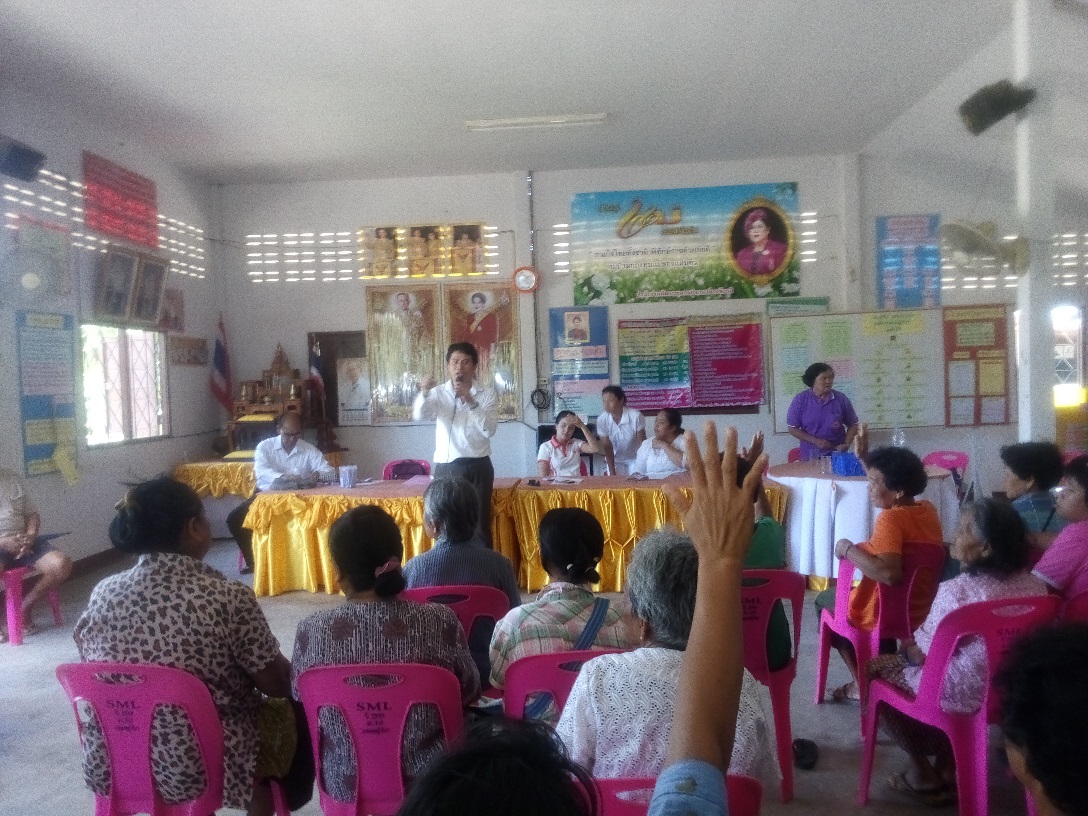 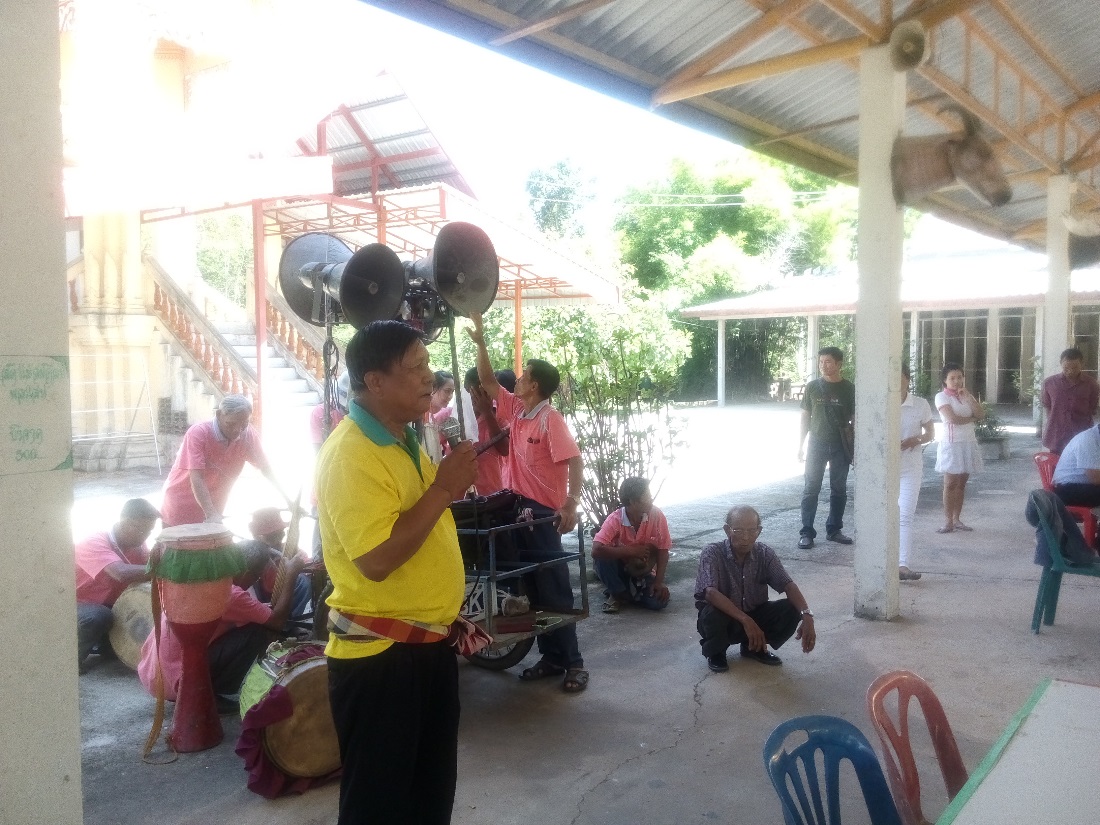 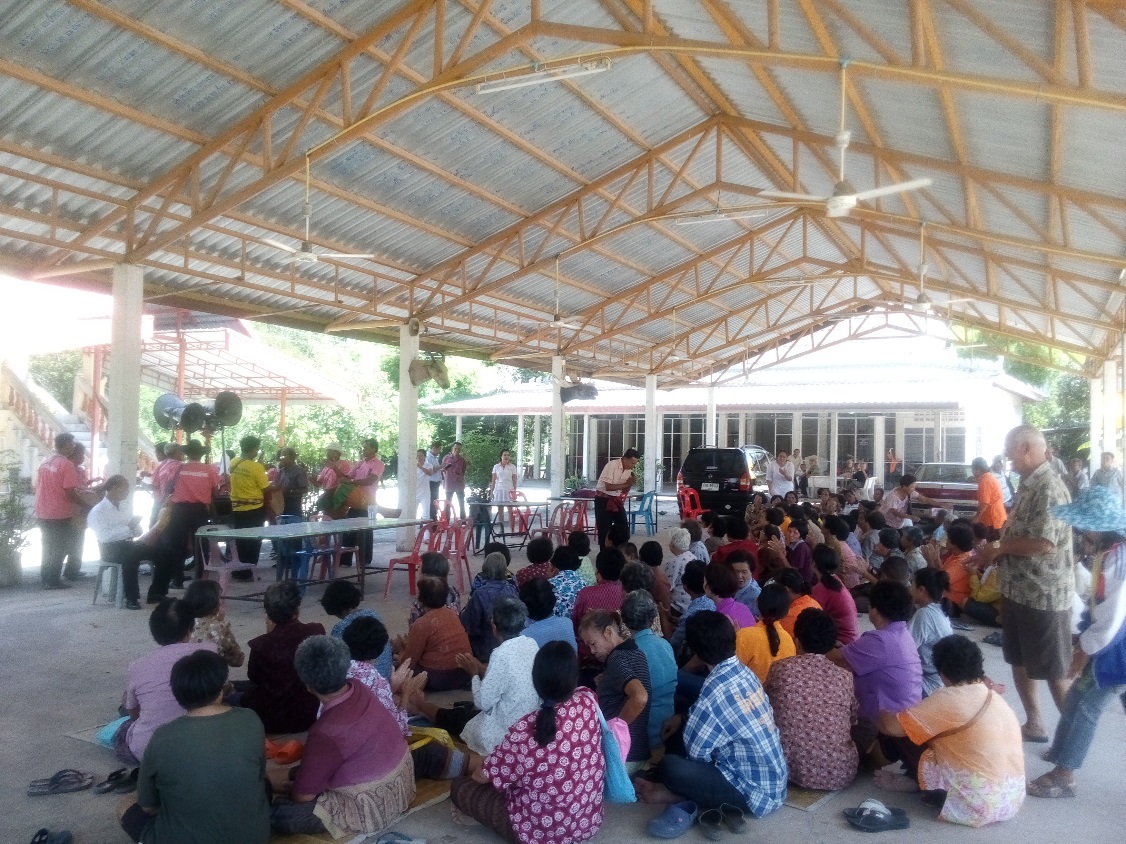 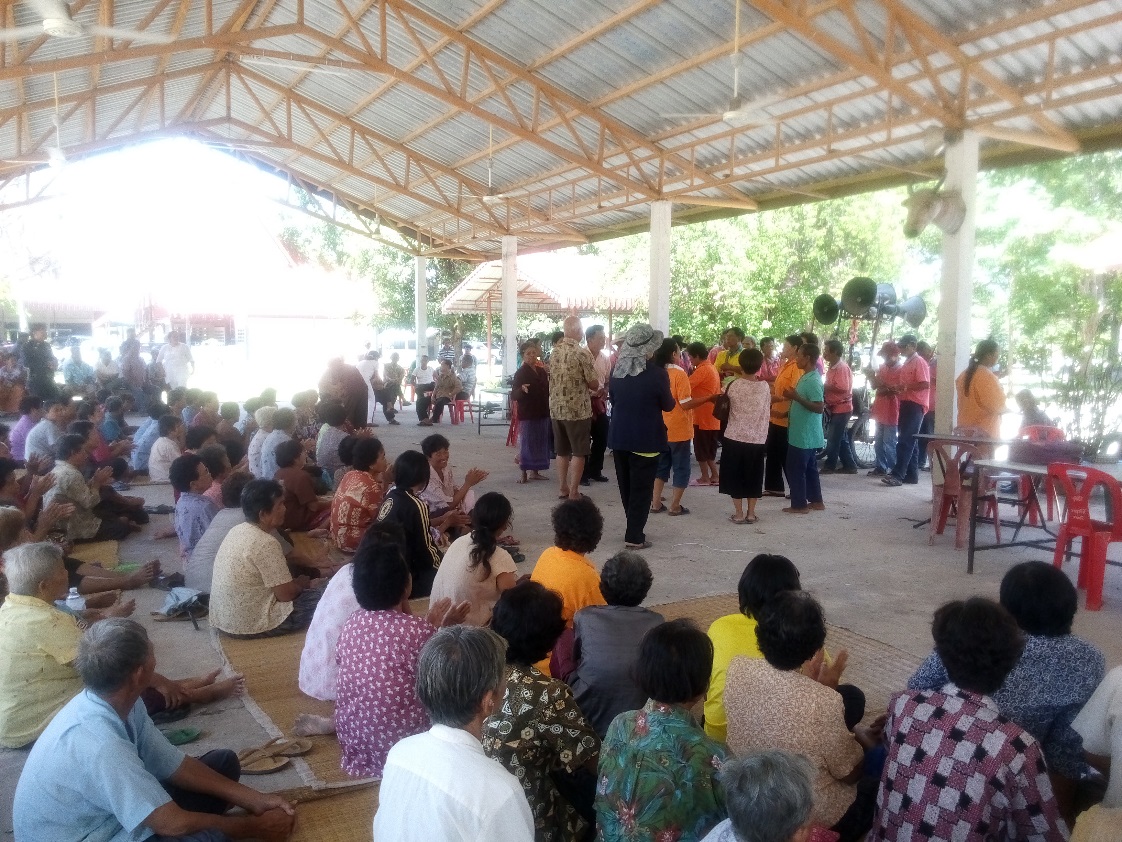 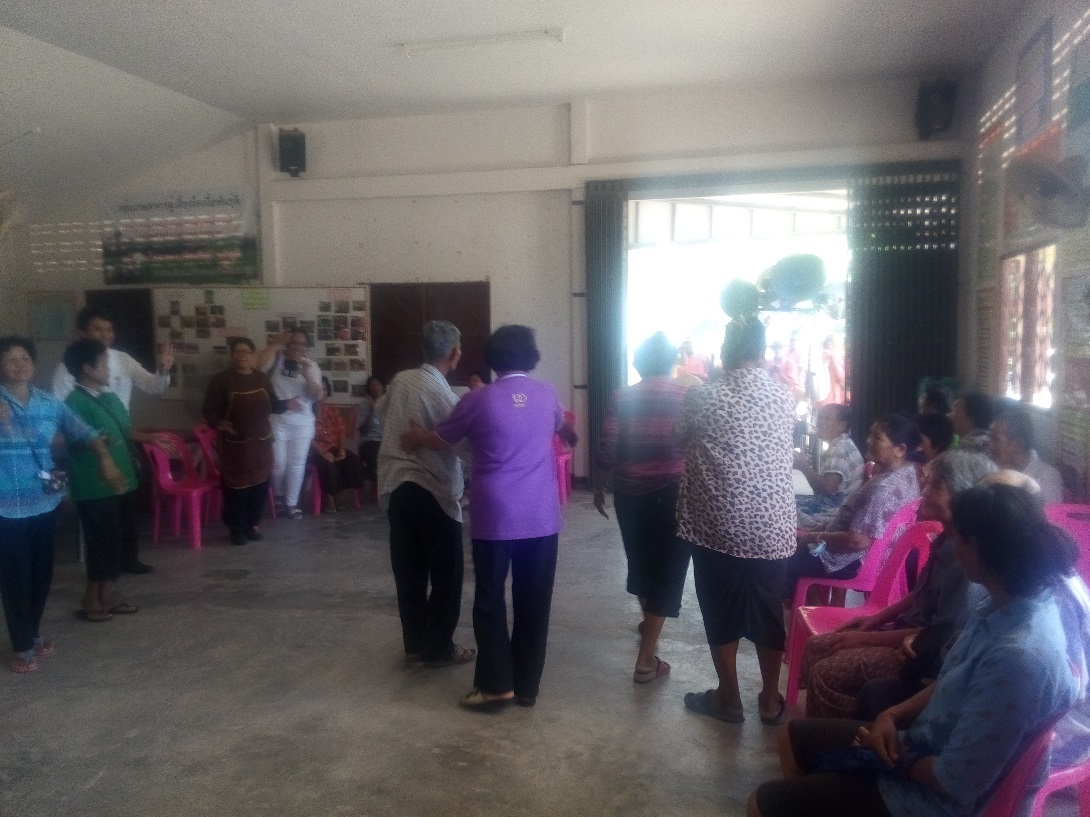 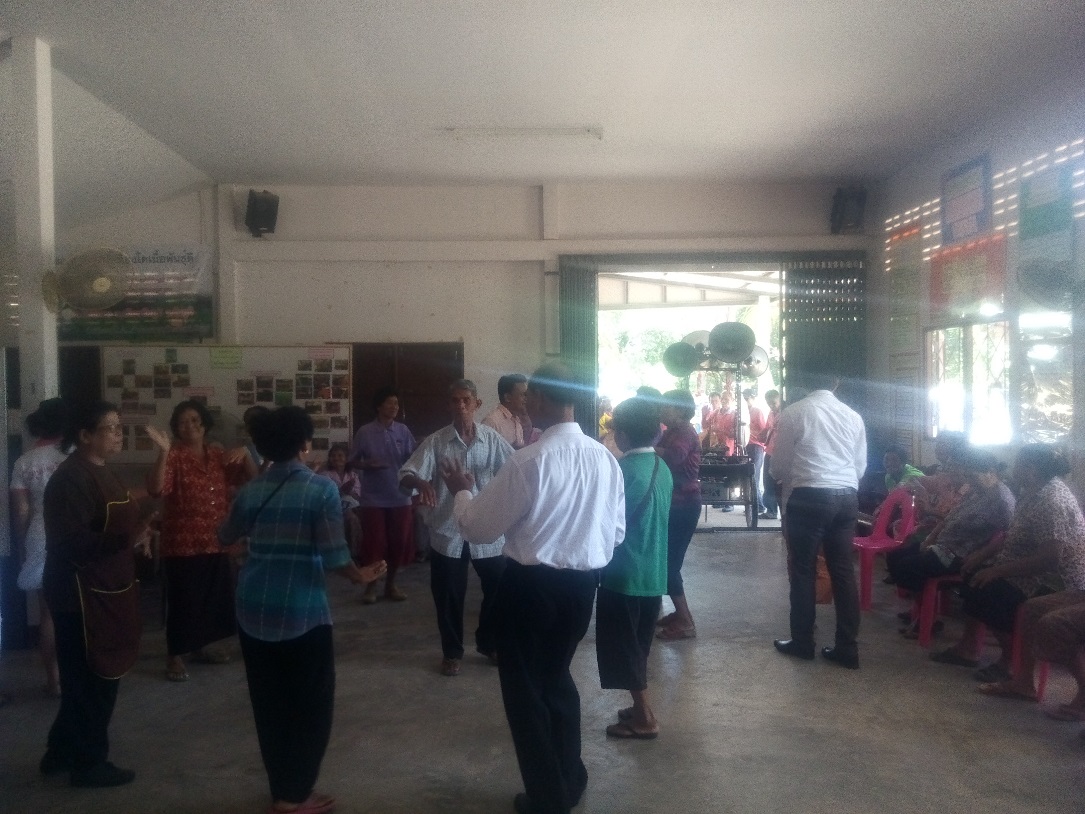 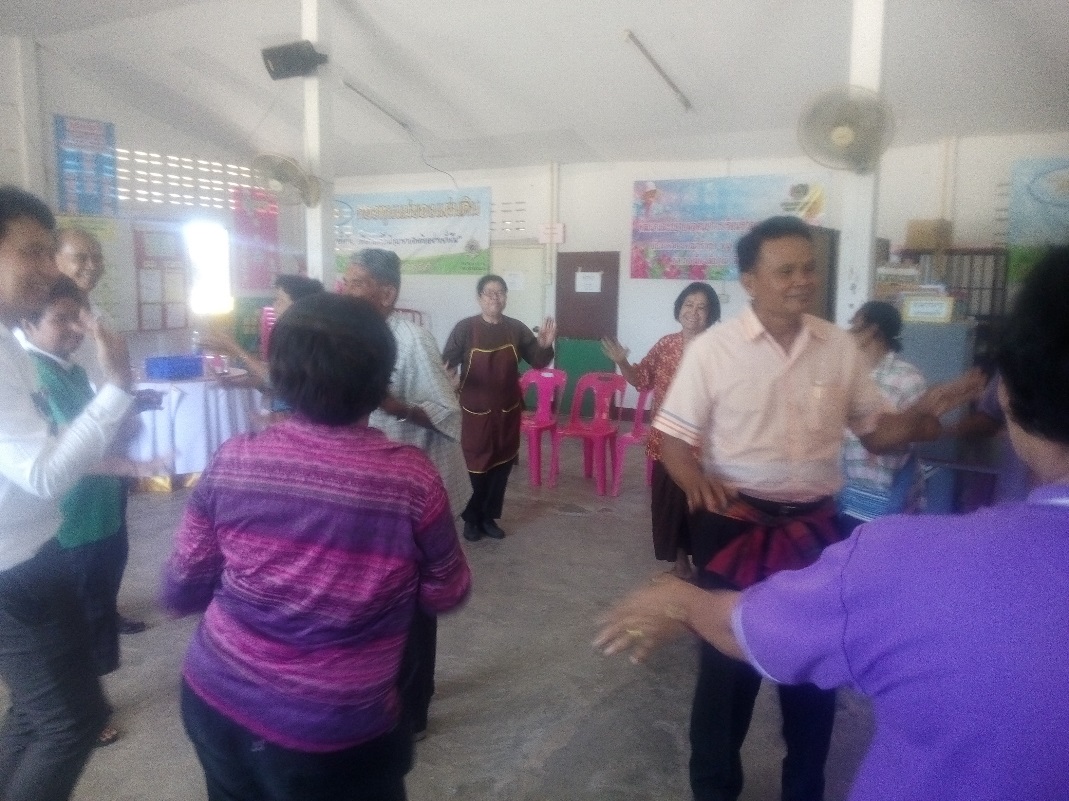 